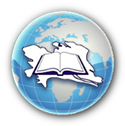 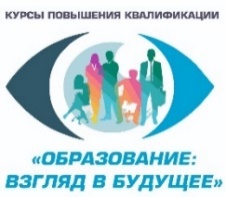 ДатыПримерные темы программ ПККатегории слушателей/Кураторы смены(наполняемость 1 смены - 100 человек)18.08-24.08«Ты нужен профсоюзу, профсоюз нужен тебе»Председатели первичных профсоюзных организаций ООПрофсоюзная организация г.о. Сызрань профсоюза работников образования и науки РФ